Religia06.04.2020 ZerówkaTemat: Triduum PaschalneCzytamy:Triduum Paschalne są to szczególne dni kończące czas Wielkiego Postu. W tych dniach wspominamy mękę i śmierć Pana Jezusa. Na Triduum Paschalne składają się: Wielki Czwartek (kiedy Pan Jezus spożywał z uczniami Ostatnią Wieczerzę, a następnie został pojmany), Wielki Piątek (kiedy Pan Jezus umarł na krzyżu), oraz Wielka Sobota (kiedy Pan Jezus leżał w grobie). Oglądamy film:https://www.youtube.com/watch?v=0mJ7sCDOej4Kolorujemy kolorowankę: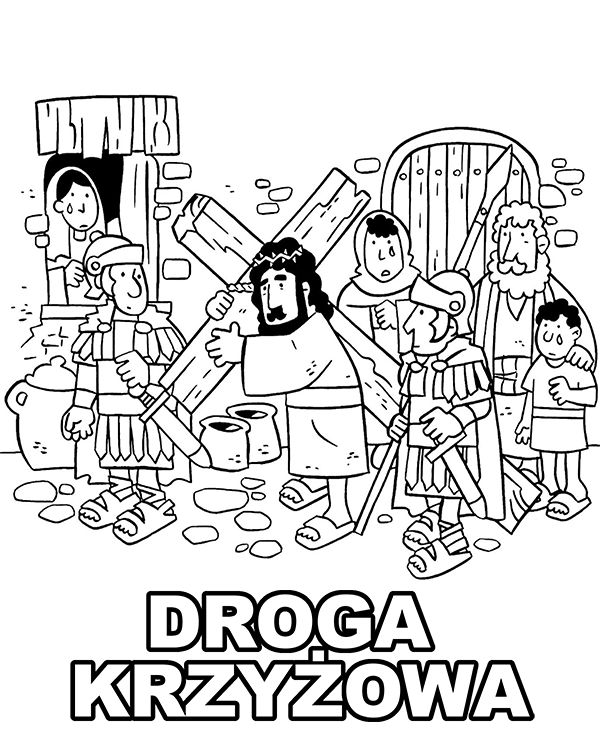 